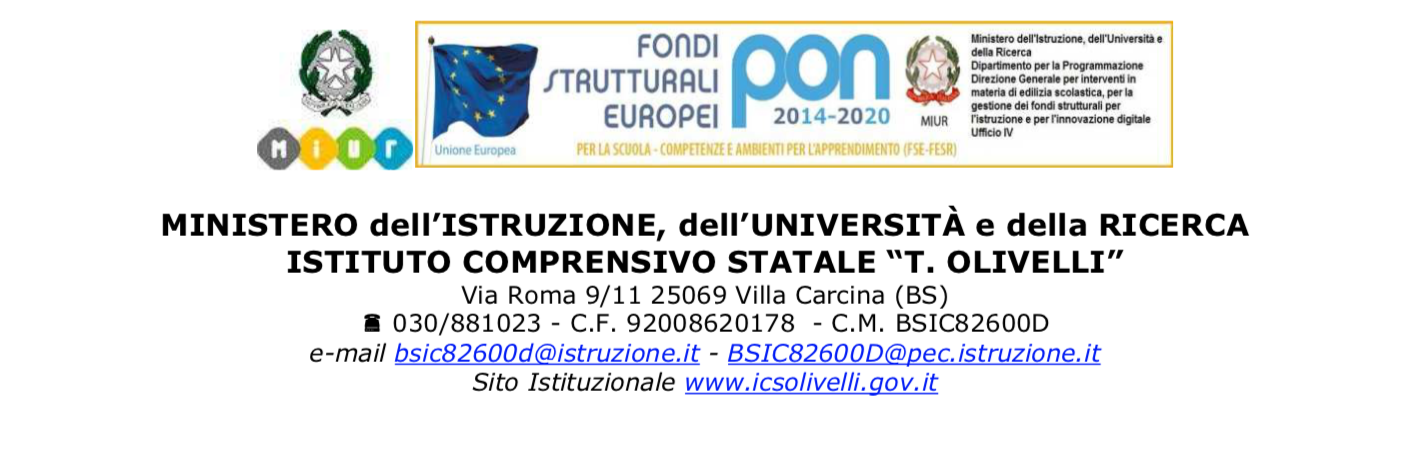 VALUTAZIONE PROGETTIA.S. 2017/18SECONDARIA DI PRIMO GRADOPROSPETTO RIASSUNTIVO VALUTAZIONE PROGETTIP.D.S 2017/18Si allegano schede di valutazionePROGETTO RIASSUNTIVO PROGETTI INTEGRAZIONE OFFERTA FORMATIVA 2017/18VALUTAZIONE PROGETTINon AdeguatoAdeguati, ma con criticitàPositivoMolto PositivoOttimoSi allegano schede di valutazione per i progetti che sono risultati non adeguati o adeguati con criticità.TITOLO PROGETTODESTINATARIPERIODO DI ATTUAZIONEDOCENTE RESPONSABILEEDUCARE ALLA SESSUALITA’URBANI/PARIPREMIO KANGOUROUCUTOLORUGBYGERVASIOVERSO IL FUTUROFASSINA-DALLERASCUOLA E NUOVE TECNOLOGIEZADRAINVITO ALL’OPERAGHISLAPROGETTO INTERCULTURACHIARITEATRO IN FRANCESEDI MAUROARRAMPICATAGERVASIOTITOLO PROGETTOEFFETTUATODOCENTE RESPONSABILEVALUTAZIONE SINTETICAEDUCARE ALLA SESSUALITA’URBANI/PARIPREMIO KANGOUROUCUTOLORUGBYGERVASIOVERSO IL FUTUROFASSINA-DALLERASCUOLA E NUOVE TECNOLOGIEZADRAINVITO ALL’OPERAGHISLAPROGETTO INTERCULTURACHIARITEATRO IN FRANCESEDI MAURO